The British Junior Real Tennis Championships sponsored by Neptune Investment ManagementFriday 19th August to Sunday 21st August 2016 At The Queen’s Club, W14 9EQEntry Formshould be sent with  £20 entry fee (made payable to the T&RA)by Sunday 7th August to Paul Weaver at the following address:-St. James House, Stamford Avenue, Hayling Island, Hampshire PO11 0BJ Any queries email: pweaver@btopenworld.com Tel: 07740 913841An official photographer will be taking photos during this event, in accordance with the T&RA Recording and Publishing Images Policy for Safeguarding Children and Young People (available at: http://www.tennisandrackets.com/general-child-protection.aspx). I give permission for my child/ward to be involved in publicity, including photographs, recording, filming for TV, video and T&RA material (including T&RA newsletters and Annual Reports).If you wish to take photographs at this event, you must register to do so with the T&RA. All images, film and sound recording must be taken in accordance with T&RA Recording and Publishing Images Policy for Safeguarding Children and Young People.   I wish to register to take photos at this event.                                                                                                                                                                                          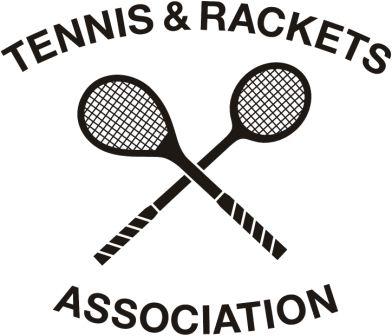 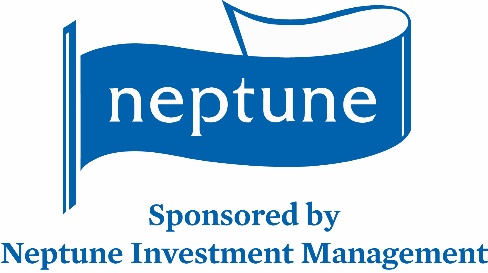 Name of Junior Player:………………………………………………………………………………………………………………………….Name of Junior Player:………………………………………………………………………………………………………………………….Address…………………………………………………………………………………………………………………………………………………Address…………………………………………………………………………………………………………………………………………………Post Code………………………………………………………Please put a parent or guardian’s email address in the space below. The draw will be sent to this address by email shortly after August 9th. Please make sure that your email address is easy to read.Telephone……………………………………………..Email……………………………………………………………………..Handicap……….    Home Club…………………..Date of Birth…………………………………………………………The Junior Player wishes to enter(Please enter only one of the tournaments)The Under 12 Singles……………………………………………
(The player is under 12 on 1st August 2016)      Holder:  Tim JarvisThe Under 14 Singles ……………………………………………
(The player is under 14 on 1st August 2016)             Holder: Alfred BackhouseI enclose a cheque for £20
payable to the T&RA The Under 16 Singles ……………………………………………
(The player is under 16 on 1 August 2016)            Holder: Erik Barker The Under 18 Singles ……………………………………………
(The player is under 18 on 1 August 2016)           Holder:  Felix WhiteParent or Guardian’s Signature………………………………………………………..Date……………